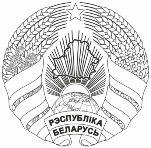 О приглашении на вебинар Государственное учреждение образования «Брестский областной институт развития образования» сообщает, что в соответствии с Республиканским координационным планом мероприятий дополнительного образования педагогических работников на 2023 год государственное учреждение образования «Академия последипломного образования» совместно с государственным автономным образовательным учреждением дополнительного профессионального образования «Ленинградский областной институт развития образования» проводят 13.12.2023 с 15.00 до 16.30 интерактивный семинар в формате вебинара «Специфика проведения онлайн-занятия по русскому языку: подходы, инструменты, методика».Для участия в вебинаре приглашаются методисты районных (городских) учебно-методических кабинетов (центров), курирующие вопросы преподавания русского языка и русской литературы, учителя русского языка и литературы учреждений общего среднего образования.От района (города) осуществляется только одна точка подключения. Ссылка на вебинар будет выслана дополнительно на электронную почту РУМК.Ректор института                                                          А.В. МощукГалоўнае упраўленне па адукацыіБрэсцкага аблвыканкамаДЗЯРЖАЎНАЯ ЎСТАНОВА АДУКАЦЫІ“БРЭСЦКІ АБЛАСНЫ ІНСТЫТУТ РАЗВІЦЦЯ АДУКАЦЫІ”вул. Я.Купалы, 20/1, 224020, г. Брэст  тэл./ факс 35 42 99эл. адрас: mail@boiro.by23.11.2023 № 02-05/2205Главное управление по образованиюБрестского облисполкома ГОСУДАРСТВЕННОЕ УЧРЕЖДЕНИЕ ОБРАЗОВАНИЯ“БРЕСТСКИЙ ОБЛАСТНОЙ ИНСТИТУТ РАЗВИТИЯ ОБРАЗОВАНИЯ”ул. Я.Купалы, 20/1, 224020, г. Брест  тел./ факс 35 42 99эл. адрес: mail@boiro.byГалоўнае упраўленне па адукацыіБрэсцкага аблвыканкамаДЗЯРЖАЎНАЯ ЎСТАНОВА АДУКАЦЫІ“БРЭСЦКІ АБЛАСНЫ ІНСТЫТУТ РАЗВІЦЦЯ АДУКАЦЫІ”вул. Я.Купалы, 20/1, 224020, г. Брэст  тэл./ факс 35 42 99эл. адрас: mail@boiro.by23.11.2023 № 02-05/2205Начальникам управлений, отделов по образованию городских и районных исполнительных комитетов, руководителям районных и городских учебно-методических кабинетовНачальникам управлений, отделов по образованию городских и районных исполнительных комитетов, руководителям районных и городских учебно-методических кабинетовНачальникам управлений, отделов по образованию городских и районных исполнительных комитетов, руководителям районных и городских учебно-методических кабинетовНачальникам управлений, отделов по образованию городских и районных исполнительных комитетов, руководителям районных и городских учебно-методических кабинетов